География сабагы боюнча ачык сабак                                           Мугалим: Каныбек кызы Анаржан                                      2021-жыл            Ачык сабактын план-конспектиси.Кыргызстандын экономикалык,социялдык-саясий географиясы 9-классСабактын темасы:    КРнын администрациялык –аймактын болунушуСабактын максаты:                 1.Окуучулар Кыргызстандын адмиристрациялык-аймактын болунушу боюнча терен тушунук алышат.                2.Кыргызстандын райондорун,шаарларын картадан аныктап,контур картага жазганды уйронушот.                3.Мекенди коргоо,сактоого тарбияланышат.Сабактын тиби: жаны материалдарды оздоштурууУсулдар: жуп менен иштооЖабдылышы: Карта,  контур карта, корсотмо куралдар,китеп ж.б.                          Сабактын журушуУюштуруу: (4мин)Саламдашуу,Мамлекеттин ыйык белгилеринин бири болгон Гимн менен сабагыбызды баштайбыз.Уй тапшырмасы:  (2мин)Кыргызстанда канча илимий борборлор бар?                     (62 илимий жана маданий борборлор,институттар,                   долборлоочу мекемелер бар)Илимий мекемелерде канча адам иштейт?                      (7500дой адам иштейт)Жаны тема тушундуруу: (15 мин)Кыргыз Республикасынын аянты 198,5км2                              Калкынын саны   6,6                                            Олкодо:   7 област                                                             40 район                                                             24 шаар                                                             29 шаарча                                                            429 айыл окмоту                                                            1801 айыл-кыштактар бар.Облустар:            1. Чуй            2.Талас            3.Ыссык-кол            4. Нарын            5.Жалалабад            6.Баткен            7.ОшЧуй облусу:Чуй облусунун Борбору Токмок шаары(2002ж)Чуй облусу тундугунон жана батышынан Казакстан мамлекети менен,туш- батышынан Талас облусу жана туштугунон Жалалабад жана Нарын,чыгышынан Ысык-кол менен чектешет.            Аянты 20,2мин км2.            Калкы 974 9848 район,  4шаар,  5шаарча, 105 айыл кмоту,  327 айыл кыштагы бар.Райондору:                       шаары:                           шаарчасы:1.Аламудун                          1.Кант                                  1.Кайынды2.Жайыл                               2.Токмок                              2.Орловка3.Кемин                                3.Кара-балта                        3.Ак туз4.Москва                              4.Шопоков                           4.Кемин5.Понфилов                                                                       5.Борду6.Сокулук7.Чуй 8.Ысык-атаТалас олбусу: Талас облусунун борбору Талас шаарыТалас облусу тундугунон жана батышынан Казакстан,туш.батышынан Озбекстан,чыгышынан Чуй,туштугунон Жалалабад облусу менен чектешет.     Аянты 11,4мин км2       Калкы 270 9944 район, 1шаар, 1 шаарча,36 айыл окмоту,  90 айыл-кыштактар бар.Райондору:          шаары:          шаарчасы:   1.Бакай-ата            1.Талас           1. Маймак2.Манас3.Талас4.Кара-бураЫсык-кол облусу:Ысык-кол облусу Кыргызстандын чыгышынан орун алып,тундугунон жана тундук чыгышынан Казакстан,туштук чыгышынан Кытай мамлекети,тундук батышынан Чуйоблусу,батышынан Нарын облусу менен чектешет.Ычык-кол облусунун борбору Каракол шаарыАянты 43,1мин км2Калкы 501 9335район, 3шаар, 5шаарча, 58айыл окмоту, 181айыл-кыштактары бар.Райондору:         шаарлары:          шаарчасы:1.Ысык-кол              1.Балыкчы                   1.Приживальск присталы2.Тон                         2.Каракол                    2.Жыргалан3.Жети огуз              3.Чолпон-Ата              3.Ак-Булак4.Ак-суу                                                         4.Орто-токой5.Туп                                                              5.Кажы-сайНарын облусу:Нарын облусу Кыргыз Республикасындагы эн чон област.Кыргыз Республикасынын туштук чыгышынан орун алган.Тундугунон Чуй облусу,батышынан Жалалабад,Ош,чыгышынан Ысык-кол,туштугунон Кытай мамлекети менен чектешет.Нарын облусунун борбору Нарын шаары.Аянты 45,2мин км2Калкы 292 1405район, 1шаар, 2шаарча, 56айыл окмоту, 132 айыл-кыштактар бар.Райондору:               шаары:                шаарчасы:1.Ак-Талаа               1.Нарын                        1.Мин-Куш2.Ат-Башы                                                      2.Достук3.Нарын4.Кочкор5.ЖумгалЖалалабад облусу:Жалалабад облусу Кыргызстандын батышынан орун алган.Тундугунон Талас облусу,батышынан Озбекстан мамлекети менен туштугунон Ош облусу,тундук чыгышынан Чуй чыгышынан Нарын облусу менен чектешет.Жалалабад облусунун борбору Жалалабад шаарыАянты 33,7мин км2Калкы 1 260 6178район,6шаар,7шаарча, 68 айыл окмоту, 415 айыл-кыштагы барРайондору:                            шаарлары:                       1.Аксы                                         1.Жалалабад                   2.Ала-Бука                                  2.Кара-кол3.Токтогул                                  3.Таш-комур4.Ноокен                                     4.Кок-жангак5.Суузак                                      5.Майлу-суу6.Тогуз-Торо7.Базар-Коргон8.ЧаткалБаткен облусу:Баткен облусу Кыргыз Республикасынын туштук батыш аймагынан орун алып,тундугунон Озбекстан,чыгышынан Ош облусу,туштугунон жана туштук  батышынан Тажикстан менен чектешет.Баткен облусунун борбору Башкен шаары.    Аянты 17,0мин км2    Калкы 548 2473район,4шаары,5шаарчасы,29айыл окмоту,183айыл-кыштагы бар.Райондору:                      шаары:                     шаарчалары:1.Баткен                                 1.Баткен                        1.Восточный2.Кадамжай                            2.Сулукту                     2.Совет3.Лейлек                                 3.Кызыл-Кыя               3.Кадамжай                                                 4.Исфана                      4.Айдаркен                                                                                       5.ЧабайОш облусу:Ош облусу Кыргыз Республикасынын туштугунон орун алып,тундугунон Жалалабад облусу,батышынан Озбекстан жана Баткен облусу менен тундук чыгышынан,чыгышынан Нарын облусу,чыгышынан Кытай мамлекети,туштугунон Тажикстан менен чектешет.Ош облусунун борбору Ош шаарыАянты 29,2мин км2Калкы 1 391 6487район,4шаар,2шаарча,86 айыл окмоту,474айыл-кыштактар бар.Райондору:             шаарлары:                         шаарчасы: 1.Алай                              1.Ош                                 1.Найман 2.Араван                           2.Кара-Суу                       2.Сары-таш 3.Кара-кулжа                    3.Ноокат 4.Кара-Суу                        4.Озгон 5.Ноокат 6.Озгон 7.Чон-АлайБышыктоо: (15 мин)  Контур картага облустарды борборлору менен тушургуло.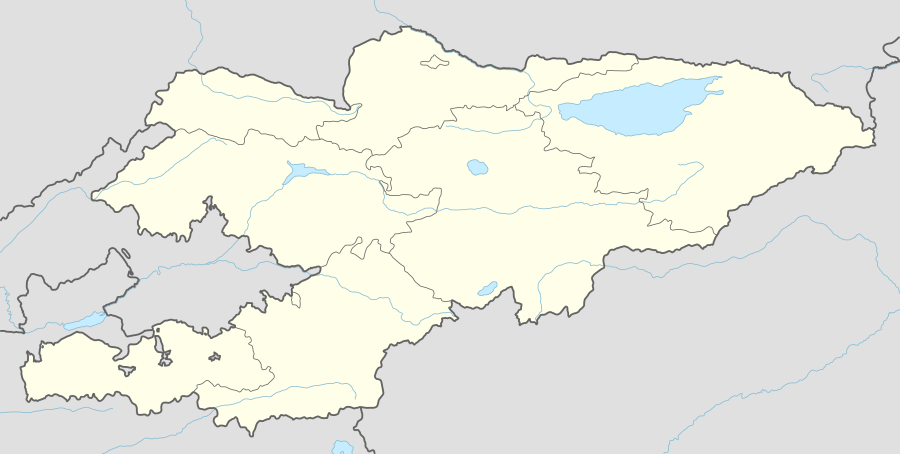           Администрациялык-аймактын бирдиктеринин аянттарын толтургула:        Уй тапшырма: (2мин)     Контур картага Кыргыз Республикасынын Райондорун, шаарларын тушуруп келуу.Красворд тузуу.         Баалоо: (4мин)Окуучулардын жооп бергенине жараша,алардын аракетин,билимин эске алып бааланат.Тарых жана ата-бабаларды эскерүү  Тема: Тоталитардык системанын массалык жазалоолору.Сабактын максаттары:Билим берүүчүлук: Тоталитардык системанын калыптанышы,саясий бийликтеги  партиянын ролу.Лениндин биринчи окуучусу катары Сталиндин керт башына сыйынуунун калыптанышы жана башкача ой жүгүрткөндө массалык репрессиялоо тууралуу билимдерди өздөштүрүү аркылуу алардын өлкөгө тийгизген кесепеттери жөнүндө маалымат алышат,ойлонушат,баа беришет.Өнуктүрүү: Бирге даярданышып жана башкаларга айтып берүүдө көңүл коюп угуу, кезек менен сүйлөө, маанилүүлүгү боюнча ажырата билүү, башкаларга аргументтүү, түшүнүктүү түрдө айтып берүү жөндөмүн өнүктүрүшөт.Тарбиялык: Окуучуларды патриоттуулукка, гумандуулукка, билимдүү адам болууга багыттоо.Сабактын жабдылышы : Сүрөттөр, ыр түрмөгү, Жусуп Абдрахманов, Касым Тыныстанов жөнүндө итернет булагынан алынган материалдар.” Ата-Бейит “  жөнүндө материалдар.Тема:1916-жылдагы көтөрүлүш.Сабактын максаттары:Билим берүүчүлук:Окуучулар Россиянын колониясы  болгон кыргыз элинин 1916-жылдагы боштондук үчүн болгон күрөшүн жана анын натыйжалары жөнүндө интернет булагындагы материалдар (сүрөттор,эстеликтер,кинофильм, аркылуу маалымат алышат)Тарбиялык: Окуучулар эли жерин коргоо,көз карандысыздык үчүн күрөшүүсү тууралуу түшүнүктөрүн калыптандырышат жана ал аркылуу патриоттуулукка тарбияланышатюӨнүктүрүүчүлүк: Бирге даярдануу,экрандан көргөн маалыматтарын башкалар менен бөлүшүп,берилген суроолорго жооп бериши,айтып берүү көндүмдөрү өнүктүрүшөт.Сабактын жабдылышы: “1916-жыл”С.Чуйковдун картинасы,”Улуттук боштондук   көтөрүлүш”   автору МистегулюПроектор,ноутбук,телефон-смартфон,кинофильм “Уркун” режиссер  Мухтар Атаналиев.аАдминистрациялык-аймактын   бирдиктериАянты мин км2Кыргыз РеспубликасыЧуй облусуТалас облусуЫсык-кол облусуНарын облусуЖалалабад облусуБаткен облусуОш  облусу